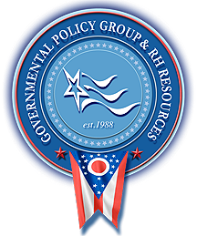 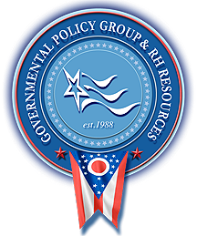 State Operating Budget – F.Y. 2024-2025The legislature put the final touches on the F.Y. 2024-2025 spending plan Friday, June 30th, hours before the constitutional deadline. The massive budget bill (HB 33) largely retained a package of tax cuts expanded on by the Senate, while picking up several changes in committee. Also intact is the House's version of K-12 funding and the Senate's universal private school voucher plan. The latest version's General Revenue Fund totals are $41.4 billion in FY24 and $44.7 billion in FY25. The all-funds total is $95 billion in FY24 and $95.7 billion in FY25. Both biennium totals fall between the House and Senate spending proposals. The legislature ultimately added a three-day interim budget to allow Gov. Mike DeWine to go through the thousands of pages and issue line-item vetoes before signing the bill. The final conference committee was accepted by the Senate with a vote of 25-6, and by a vote of 67-30 in the House. Taxes: While the conference report maintained the Senate's plan to further reduce the number of tax brackets to just two, it increased the threshold of the bottom bracket from $92,000 to $100,000. Also maintained was the structure of the Senate's extended tax holiday, however, it was reduced from $1 billion to $750 million. Senate Finance Chair Sen. Matt Dolan (R-Chagrin Falls) said the total of tax cuts in the bill remains around $3 billion.Education: The House agreed to include one of the Senate’s education priorities; a controversial overhaul of the Department of Education in exchange for its more generous version of the Cupp-Patterson formula, which contained multiple funding guarantee provisions removed by the Senate. The conference committee also agreed to the Senate's policy establishing universal private school voucher eligibility, with prorated awards for families making above 450% of the federal poverty levels. Additionally, provisions regarding financial aid for higher education were added back in the bill by the conference package included the Senate's Ohio College Opportunity Grant funding proposal and an amendment adding $20 million in FY 2025 for a new merit-based scholarship program championed by Gov. Mike DeWine.Other notable provisions included:Retaining the Senate's additional $1 per hour for direct support professionals serving individuals who use developmental disability waivers, to be funded by county boards. Including the House proposal for a Connect4Ohio program to fund transportation improvements in rural areas but providing $500 million rather than the $1 billion proposed by the House.Maintaining Senate authorization of a 15-year extension of the state’s contract with JobsOhio, but with approval of the extension to go through the Controlling Board rather than requiring General Assembly passage of concurrent resolutions supporting the extension.Removing the Senate’s proposal to make the Ohio Housing Finance Agency a division of the Ohio Department of Development.Removing Senate language prohibiting state employees from working from home more than one day per week.Eliminating several Senate-proposed changes to the Supplemental Nutrition Assistance Program, including one that would require photo ID.Nixing changes to the public records law regarding specific investigatory work product, trial preparation records, and attorney work product records.Removing language that would have lowered the minimum age for a person to be eligible for an original appointment as a police officer from 21 to 18 years old (SB 53).Deleting a Senate provision increasing document services charges for new and used cars from $250 to $500. Legislative UpdatesIn addition to working on the state operating budget, the House & Senate have continued working on several other important pieces of legislation. Below are a few updates on bills we are tracking on behalf of CORD:Legislation that would ensure rental property owners do not receive a property tax lien for unpaid water and sewer services they did not contract, or HB 93, awaits a full vote on the House floor. Sponsors of the bill, State Reps. Riordan McClain (R-Upper Sandusky) and Mark Johnson (R-Chillicothe), say HB 93 comes in response to a constituent whose tenant did not pay the last water and sewer bill, which meant the “lack of payment, unknown to [the owner], was now attached to his property tax total” and became his financial liability. During sponsor testimony, Rep. Johnson said HB 93 is similar to HB 422 from the 134th General Assembly, but with a few changes. The bill received five hearings and a series of changes in the House State & Local Government Committee before its passage. The bills second hearing included proponent testimony from several housing/real estate-related associations and landlords. Lila Wohlwend, broker with Clear Sky Realty Inc. testified in support of the bill saying she has witnessed numerous examples of municipal water companies refusing to collect payments from tenants, and instead going after landlords. She went on to explain that security deposits do not necessarily cover the cost of unpaid water bills, and that many bills have been higher than the deposit amount. During opposition testimony, members of the committee heard from several municipalities and utilities warning that the bill could have unintended consequences including higher utility bills. Among those who testified was Jeff Bronowski, the water superintendent of the Akron Water Supply Bureau testifying on behalf of the Association of Ohio Drinking Water Agencies. Mr. Bronowski said that while proponents say the bill is about fairness, it merely shifts responsibility for unpaid amounts to local governments, even though landlords are in a much better position to track the location of renters and mitigate the risk of non-payment through the lease. The bill now awaits a full vote on the House floor. The House voted 86-9 to pass legislation clarifying how to dissolve a village early this month. Shortly after its passage, HB 101 was introduced in the Ohio Senate and referred to the Senate Local Government where it received its first hearing. During sponsor testimony, State Reps. Adam Bird (R-Cincinnati) and Jean Schmidt (R-Loveland) told committee members that the need for the legislation became clear after November 2019 when the village of Amelia in Clermont County voted to dissolve. Due to the ambiguity in Ohio law, this led to a years-long legal fight that involved the county court, the auditor of state, two different townships, the outgoing village leadership, the incoming village leadership, and countywide offices. In the end, they said, some issues still remain. HB 101 would allow the question of dissolution to be placed on the ballot only at a general election held in an even-numbered year and modifies the process for winding up the affairs of a dissolved village. Under HB 101, the law will clearly state that in the case of a dissolving village, village officials cease to hold office upon certification of the vote, and that all ordinances and resolutions cease except for necessary tax levies. The bill would also establish a Transition Supervisory Board comprised of the county auditor, county recorder, and county prosecutor. The board would appoint a receiver-trustee from a list of individuals provided by the auditor of state, resolve all debts and liabilities of the former village, approve any necessary operations for the residents of the former village, and resolve legal claims, among other actions. The bill now awaits its second committee hearing.The Senate Local Government Committee began hearings on legislation to expand eligibility for county sewer discounted rates or charges, or SB 85. During sponsor testimony, Sen. Catherine Ingram (D-Cincinnati) said, “Numerous municipalities have voted to increase their water and sewer rates across the state of Ohio. Cleveland, Cincinnati and Columbus have all increased their water and sewage rates between 3-5% in the last three years. Although a slight increase by $2-$4 each month may not seem significant to some, this increase could pose a detrimental effect to those who do not have financial security.” Currently, the discounted rate may be provided to people who are 65 years or older and who meet certain eligibility requirements. SB 85 would expand eligibility for county sewer discounted rates, charges, or rate reductions per the respective board of county commissioners permitted to establish under continuing law, for anyone who meets the following criteria: 65 years of age or older; those with low and moderate income; and those experiencing temporary hardship. The expansion would move to include individuals and families who qualify as having low and moderate income as established by the Ohio Housing Finance Agency. The bill has not yet been scheduled for its second hearing.Legislation intended to facilitate reporting of fraud, waste and abuse by state employees and public officials is on its way to the Ohio House after unanimously passing in the Senate this month. Prior to the passage of SB 91, the bill received five hearings and a series of revisions before leaving the Senate Government Oversight Committee. SB91 requires the State Auditor to create training material detailing Ohio's fraud-reporting system and the means of reporting fraud, waste, and abuse. It also requires the Department of Administrative Services to administer the training material to each state employee, statewide elected official, and General Assembly member and specifies certain persons required to make a timely report after becoming aware of fraud, theft in office, or misuse or misappropriation of public money. Another provision was added at the request of the Ohio Prosecuting Attorneys Association to exempt a person who serves as legal counsel, or who is employed as legal counsel, for a public office from being required to report fraud, theft in office, or misuse or misappropriation of public money if it concerns any communication received from a client in an attorney-client relationship. On the bill, sponsor Senator Tim Schaffer (R-Lancaster) said, “We have tens of thousands of awesome, great state and local government employees…but as in every profession it only takes one bad apple in the entire cartload to cast a pall on the whole profession." The bill will now head to the Ohio House for further consideration. Below is a list of legislation we are tracking on your behalf:
HB 93Utilities (Johnson, M., McClain, R.) Regards limitations on recovery and lien imposition by municipalities against property owners of non-owner-occupied properties for unpaid water, sewer, and disposal services rates and charges. HB 101Village Dissolution (Bird, A., Schmidt, J.) To modify the law regarding village dissolution. SB 85Sewer Rates (Ingram, C.) To expand eligibility for county sewer discounted rates or charges. SB 91Public Funds (Schaffer, T.) Regards fraud, waste, and abuse of public funds. HB2LEGISLATIVE INTENT-STATE FUNDING (CUTRONA A, UPCHURCH T) To declare the intent of the General Assembly to direct state funds to projects across the state for economic growth and community development.LEGISLATIVE INTENT-STATE FUNDING (CUTRONA A, UPCHURCH T) To declare the intent of the General Assembly to direct state funds to projects across the state for economic growth and community development.Current Status:   2/16/2023 - Referred to Committee House FinanceState Bill Page:   https://www.legislature.ohio.gov/legislation/legislation-summary?id=GA135-HB-2HB17STATE EMPLOYEE TIKTOK BAN (SCHMIDT J, SWEARINGEN D) To prohibit state officials, employees, and contractors from using TikTok, WeChat, or any other application or service owned by an entity located in China.STATE EMPLOYEE TIKTOK BAN (SCHMIDT J, SWEARINGEN D) To prohibit state officials, employees, and contractors from using TikTok, WeChat, or any other application or service owned by an entity located in China.Current Status:   6/21/2023 - Referred to Committee Senate Financial Institutions and TechnologyState Bill Page:   https://www.legislature.ohio.gov/legislation/legislation-summary?id=GA135-HB-17HB23TRANSPORTATION BUDGET (EDWARDS J) To make appropriations for programs related to transportation for the biennium beginning July 1, 2023, and ending June 30, 2025, and to provide authorization and conditions for the operation of those programs.TRANSPORTATION BUDGET (EDWARDS J) To make appropriations for programs related to transportation for the biennium beginning July 1, 2023, and ending June 30, 2025, and to provide authorization and conditions for the operation of those programs.Current Status:   3/31/2023 - SIGNED BY GOVERNOR; eff. 3/31/23State Bill Page:   https://www.legislature.ohio.gov/legislation/legislation-summary?id=GA135-HB-23HB31WORKERS' COMPENSATION BUDGET (EDWARDS J) To make appropriations for the Bureau of Workers' Compensation for the biennium beginning July 1, 2023, and ending June 30, 2025, to provide authorization and conditions for the operation of the Bureau's programs, to make changes to the Workers' Compensation Law, and to enact a three-day interim budget.WORKERS' COMPENSATION BUDGET (EDWARDS J) To make appropriations for the Bureau of Workers' Compensation for the biennium beginning July 1, 2023, and ending June 30, 2025, to provide authorization and conditions for the operation of the Bureau's programs, to make changes to the Workers' Compensation Law, and to enact a three-day interim budget.Current Status:   6/30/2023 - Consideration of Senate Amendments; House Does Concur, Vote 95-1State Bill Page:   https://www.legislature.ohio.gov/legislation/legislation-summary?id=GA135-HB-31HB32INDUSTRIAL COMMISSION BUDGET (EDWARDS J) To make appropriations for the Industrial Commission for the biennium beginning July 1, 2023, and ending June 30, 2025, and to provide authorization and conditions for the operation of Commission programs.INDUSTRIAL COMMISSION BUDGET (EDWARDS J) To make appropriations for the Industrial Commission for the biennium beginning July 1, 2023, and ending June 30, 2025, and to provide authorization and conditions for the operation of Commission programs.Current Status:   6/30/2023 - PASSED BY SENATE; Vote 31-0State Bill Page:   https://www.legislature.ohio.gov/legislation/legislation-summary?id=GA135-HB-32HB33FY24-25 OPERATING BUDGET (EDWARDS J) To make operating appropriations for the biennium beginning July 1, 2023, and ending June 30, 2025, to levy taxes, and to provide authorization and conditions for the operation of state programs.FY24-25 OPERATING BUDGET (EDWARDS J) To make operating appropriations for the biennium beginning July 1, 2023, and ending June 30, 2025, to levy taxes, and to provide authorization and conditions for the operation of state programs.Current Status:   6/30/2023 - Consideration of Conference Committee Report; House Accepts Conference Committee Report, Vote 67-30State Bill Page:   https://www.legislature.ohio.gov/legislation/legislation-summary?id=GA135-HB-33HB41UTILITY BILLING TRANSPARENCY (SKINDELL M) To enact "The Consumer Utility Billing Transparency Act" requiring the itemization of all riders, taxes, and other costs on certain utility bills.UTILITY BILLING TRANSPARENCY (SKINDELL M) To enact "The Consumer Utility Billing Transparency Act" requiring the itemization of all riders, taxes, and other costs on certain utility bills.Current Status:   2/16/2023 - Referred to Committee House Public UtilitiesState Bill Page:   https://www.legislature.ohio.gov/legislation/legislation-summary?id=GA135-HB-41HB64EMINENT DOMAIN LAW CHANGES (KICK D, CREECH R) To modify the law regarding eminent domain.EMINENT DOMAIN LAW CHANGES (KICK D, CREECH R) To modify the law regarding eminent domain.Current Status:   5/23/2023 - House Civil Justice, (Fourth Hearing)State Bill Page:   https://www.legislature.ohio.gov/legislation/legislation-summary?id=GA135-HB-64HB93LIMITATIONS ON RECOVERY, LIEN IMPOSITION (JOHNSON M, MCCLAIN R) Regarding limitations on recovery and lien imposition by municipalities against property owners of non-owner-occupied properties for unpaid water, sewer, and disposal services rates and charges.LIMITATIONS ON RECOVERY, LIEN IMPOSITION (JOHNSON M, MCCLAIN R) Regarding limitations on recovery and lien imposition by municipalities against property owners of non-owner-occupied properties for unpaid water, sewer, and disposal services rates and charges.Current Status:   6/27/2023 - REPORTED OUT AS AMENDED, House State and Local Government, (Fifth Hearing)State Bill Page:   https://www.legislature.ohio.gov/legislation/legislation-summary?id=GA135-HB-93HB94RETIREMENT SERVICE CREDIT (CLICK G, WILLIS B) Regarding transfers or purchases of certain retirement service credit.RETIREMENT SERVICE CREDIT (CLICK G, WILLIS B) Regarding transfers or purchases of certain retirement service credit.Current Status:   5/9/2023 - House Pensions, (First Hearing)State Bill Page:   https://www.legislature.ohio.gov/legislation/legislation-summary?id=GA135-HB-94HB96INCREASE MINIMUM WAGE (JARRELLS D, MOHAMED I) To increase the state minimum wage.INCREASE MINIMUM WAGE (JARRELLS D, MOHAMED I) To increase the state minimum wage.Current Status:   3/14/2023 - Referred to Committee House Commerce and LaborState Bill Page:   https://www.legislature.ohio.gov/legislation/legislation-summary?id=GA135-HB-96HB101VILLAGE DISSOLUTION (BIRD A, SCHMIDT J) To modify the law regarding village dissolution.VILLAGE DISSOLUTION (BIRD A, SCHMIDT J) To modify the law regarding village dissolution.Current Status:   6/28/2023 - Senate Local Government, (First Hearing)State Bill Page:   https://www.legislature.ohio.gov/legislation/legislation-summary?id=GA135-HB-101HB105MUNICIPAL INCOME TAX RETURNS EXTENSIONS (THOMAS J) To modify the law regarding extensions for filing municipal income tax returns and to limit penalties for late filings.MUNICIPAL INCOME TAX RETURNS EXTENSIONS (THOMAS J) To modify the law regarding extensions for filing municipal income tax returns and to limit penalties for late filings.Current Status:   5/31/2023 - Referred to Committee Senate Ways and MeansState Bill Page:   https://www.legislature.ohio.gov/legislation/legislation-summary?id=GA135-HB-105HB106PAY STUB PROTECTION ACT (JARRELLS D, LIPPS S) To enact the Pay Stub Protection Act requiring employers to provide earnings and deductions statements to each of the employer's employees.PAY STUB PROTECTION ACT (JARRELLS D, LIPPS S) To enact the Pay Stub Protection Act requiring employers to provide earnings and deductions statements to each of the employer's employees.Current Status:   6/30/2023 - PASSED BY HOUSE; Vote 96-0State Bill Page:   https://www.legislature.ohio.gov/legislation/legislation-summary?id=GA135-HB-106HB115EQUAL PAY ACT (MIRANDA J, BRENT J) To address wage disparities in public and private employment and to name this act the Ohio Equal Pay Act.EQUAL PAY ACT (MIRANDA J, BRENT J) To address wage disparities in public and private employment and to name this act the Ohio Equal Pay Act.Current Status:   3/22/2023 - Referred to Committee House Commerce and LaborState Bill Page:   https://www.legislature.ohio.gov/legislation/legislation-summary?id=GA135-HB-115HB116TAXPAYER DEDUCTIONS (PETERSON B, CLAGGETT T) To allow taxpayers to deduct in a single year the full bonus depreciation and enhanced expensing allowances the taxpayer deducts for federal income tax purposes.TAXPAYER DEDUCTIONS (PETERSON B, CLAGGETT T) To allow taxpayers to deduct in a single year the full bonus depreciation and enhanced expensing allowances the taxpayer deducts for federal income tax purposes.Current Status:   5/2/2023 - REPORTED OUT, House Ways and Means, (Fourth Hearing)State Bill Page:   https://www.legislature.ohio.gov/legislation/legislation-summary?id=GA135-HB-116HB121REMOTE WORKERS - MODIFIED MUNICIPAL INCOME TAX (ROBB BLASDEL M, MATHEWS A) To allow businesses with remote workers to use a modified municipal income tax apportionment formula.REMOTE WORKERS - MODIFIED MUNICIPAL INCOME TAX (ROBB BLASDEL M, MATHEWS A) To allow businesses with remote workers to use a modified municipal income tax apportionment formula.Current Status:   6/21/2023 - Referred to Committee Senate Ways and MeansState Bill Page:   https://www.legislature.ohio.gov/legislation/legislation-summary?id=GA135-HB-121HB126TAX EXEMPTION - MILITARY PAY (MATHEWS A, MILLER A) To expand a municipal income tax exemption for military pay.TAX EXEMPTION - MILITARY PAY (MATHEWS A, MILLER A) To expand a municipal income tax exemption for military pay.Current Status:   5/23/2023 - House Ways and Means, (Third Hearing)State Bill Page:   https://www.legislature.ohio.gov/legislation/legislation-summary?id=GA135-HB-126HB134REQUIRE NOTICE TO LIENHOLDERS (DELL'AQUILA R, GALONSKI T) To require notice to lienholders in tax certificate sales.REQUIRE NOTICE TO LIENHOLDERS (DELL'AQUILA R, GALONSKI T) To require notice to lienholders in tax certificate sales.Current Status:   4/18/2023 - House Ways and Means, (First Hearing)State Bill Page:   https://www.legislature.ohio.gov/legislation/legislation-summary?id=GA135-HB-134HB153ABANDONED LAND - FORECLOSURE PROCEEDINGS (HILLYER B) To limit which abandoned land may be subject to certain expedited foreclosure proceedings.ABANDONED LAND - FORECLOSURE PROCEEDINGS (HILLYER B) To limit which abandoned land may be subject to certain expedited foreclosure proceedings.Current Status:   6/20/2023 - House State and Local Government, (Second Hearing)State Bill Page:   https://www.legislature.ohio.gov/legislation/legislation-summary?id=GA135-HB-153HB181RECORDED INSTRUMENTS, POWERS OF ATTORNEY (HILLYER B, WILLIAMS J) To make various changes regarding recorded instruments, powers of attorney, judgment liens, mortgage subrogation, law enforcement towing laws, and state stock banks, and to make an appropriation.RECORDED INSTRUMENTS, POWERS OF ATTORNEY (HILLYER B, WILLIAMS J) To make various changes regarding recorded instruments, powers of attorney, judgment liens, mortgage subrogation, law enforcement towing laws, and state stock banks, and to make an appropriation.Current Status:   5/23/2023 - Referred to Committee House FinanceState Bill Page:   https://www.legislature.ohio.gov/legislation/legislation-summary?id=GA135-HB-181HB187PROPERTY TAX SALES-ASSESSMENT RATIO STUDIES (HALL T, BIRD A) To modify the procedures used by the Tax Commissioner to conduct property tax sales-assessment ratio studies.PROPERTY TAX SALES-ASSESSMENT RATIO STUDIES (HALL T, BIRD A) To modify the procedures used by the Tax Commissioner to conduct property tax sales-assessment ratio studies.Current Status:   6/27/2023 - House Ways and Means, (Third Hearing)State Bill Page:   https://www.legislature.ohio.gov/legislation/legislation-summary?id=GA135-HB-187HB193BIOSOLID LAGOONS, BIODIGESTION FACILITIES (MILLER K, LAMPTON B) To establish procedures and requirements governing biosolid lagoons and biodigestion facilities, including granting county and township zoning authority over those lagoons and facilities, and to modify the CAUV eligibility requirements for certain land used to produce biofuels.BIOSOLID LAGOONS, BIODIGESTION FACILITIES (MILLER K, LAMPTON B) To establish procedures and requirements governing biosolid lagoons and biodigestion facilities, including granting county and township zoning authority over those lagoons and facilities, and to modify the CAUV eligibility requirements for certain land used to produce biofuels.Current Status:   6/13/2023 - House Agriculture, (First Hearing)State Bill Page:   https://www.legislature.ohio.gov/legislation/legislation-summary?id=GA135-HB-193HB197SOLAR PROGRAMS (HOOPS J, RAY S) To establish the community solar pilot program and the solar development program.SOLAR PROGRAMS (HOOPS J, RAY S) To establish the community solar pilot program and the solar development program.Current Status:   6/21/2023 - House Public Utilities, (First Hearing)State Bill Page:   https://www.legislature.ohio.gov/legislation/legislation-summary?id=GA135-HB-197HB199PERSONAL INCOME TAX JOINT FILER CREDIT (YOUNG T, DEAN B) To modify the computation of the personal income tax joint filer credit.PERSONAL INCOME TAX JOINT FILER CREDIT (YOUNG T, DEAN B) To modify the computation of the personal income tax joint filer credit.Current Status:   6/27/2023 - House Ways and Means, (Third Hearing)State Bill Page:   https://www.legislature.ohio.gov/legislation/legislation-summary?id=GA135-HB-199HB200PASS-THROUGH ENTITY TAXES (CALLENDER J, YOUNG T) To modify the income tax treatment of income subject to other states' pass-through entity taxes.PASS-THROUGH ENTITY TAXES (CALLENDER J, YOUNG T) To modify the income tax treatment of income subject to other states' pass-through entity taxes.Current Status:   6/27/2023 - House Ways and Means, (Second Hearing)State Bill Page:   https://www.legislature.ohio.gov/legislation/legislation-summary?id=GA135-HB-200HB203TIMELY PAY OF CONTRACTORS (ROEMER B, SWEENEY B) To require owners of private construction projects to timely pay contractors.TIMELY PAY OF CONTRACTORS (ROEMER B, SWEENEY B) To require owners of private construction projects to timely pay contractors.Current Status:   6/27/2023 - House Commerce and Labor, (Fourth Hearing)State Bill Page:   https://www.legislature.ohio.gov/legislation/legislation-summary?id=GA135-HB-203HB211PUBLIC COMMENT REQUIREMENTS (GROSS J) To name this act the Free to Speak Act and to require a public body to permit members of the public to comment or testify about matters of public concern before the public body at its public meeting.PUBLIC COMMENT REQUIREMENTS (GROSS J) To name this act the Free to Speak Act and to require a public body to permit members of the public to comment or testify about matters of public concern before the public body at its public meeting.Current Status:   6/20/2023 - Referred to Committee House State and Local GovernmentState Bill Page:   https://www.legislature.ohio.gov/legislation/legislation-summary?id=GA135-HB-211HB212PROHIBIT FOREIGN ADVERSARIES FROM OWNING REAL PROPERTY (KING A, KLOPFENSTEIN R) To prohibit foreign adversaries and certain businesses from owning real property in Ohio and to name this act the Ohio Property Protection Act.PROHIBIT FOREIGN ADVERSARIES FROM OWNING REAL PROPERTY (KING A, KLOPFENSTEIN R) To prohibit foreign adversaries and certain businesses from owning real property in Ohio and to name this act the Ohio Property Protection Act.Current Status:   6/20/2023 - Referred to Committee House Civil JusticeState Bill Page:   https://www.legislature.ohio.gov/legislation/legislation-summary?id=GA135-HB-212HB226CUSTOMER-OWNED WATER SERVICE LINES (ROBB BLASDEL M, JARRELLS D) To permit water-works companies to bear the costs for replacing certain customer-owned water service lines.CUSTOMER-OWNED WATER SERVICE LINES (ROBB BLASDEL M, JARRELLS D) To permit water-works companies to bear the costs for replacing certain customer-owned water service lines.Current Status:   6/26/2023 - IntroducedState Bill Page:   https://www.legislature.ohio.gov/legislation/legislation-summary?id=GA135-HB-226HCR4TRAINS - HAZARDOUS MATERIALS (BIRD A, PLUMMER P) To urge the United States Congress to pass legislation requiring railroad companies and the U.S. Department of Transportation to inform local and state government officials when trains carrying potentially hazardous materials travel through their respective jurisdictions.TRAINS - HAZARDOUS MATERIALS (BIRD A, PLUMMER P) To urge the United States Congress to pass legislation requiring railroad companies and the U.S. Department of Transportation to inform local and state government officials when trains carrying potentially hazardous materials travel through their respective jurisdictions.Current Status:   3/14/2023 - House Government Oversight, (First Hearing)State Bill Page:   https://www.legislature.ohio.gov/legislation/legislation-summary?id=GA135-HCR-4HJR1REQUIRE 60 PERCENT VOTE-CONSTITUTIONAL AMENDMENT (STEWART B) Proposing to amend Sections 1b, 1e, and 1g of Article II and Sections 1 and 3 of Article XVI of the Constitution of the State of Ohio to require a vote of at least 60% of the electors to approve any constitutional amendment and to modify the procedures for an initiative petition proposing a constitutional amendment.REQUIRE 60 PERCENT VOTE-CONSTITUTIONAL AMENDMENT (STEWART B) Proposing to amend Sections 1b, 1e, and 1g of Article II and Sections 1 and 3 of Article XVI of the Constitution of the State of Ohio to require a vote of at least 60% of the electors to approve any constitutional amendment and to modify the procedures for an initiative petition proposing a constitutional amendment.Current Status:   4/19/2023 - REPORTED OUT, House Constitutional Resolutions, (Third Hearing)State Bill Page:   https://www.legislature.ohio.gov/legislation/legislation-summary?id=GA135-HJR-1HR33TRAINS - HAZARDOUS MATERIALS (ROBB BLASDEL M, MCNALLY L) To urge the United States Congress to pass legislation requiring railroad companies to inform local and state government officials when trains carrying potentially hazardous materials travel through their respective jurisdictions.TRAINS - HAZARDOUS MATERIALS (ROBB BLASDEL M, MCNALLY L) To urge the United States Congress to pass legislation requiring railroad companies to inform local and state government officials when trains carrying potentially hazardous materials travel through their respective jurisdictions.Current Status:   3/23/2023 - ADOPTED BY HOUSE; Amended on Floor, Resolution Vote 94-1State Bill Page:   https://www.legislature.ohio.gov/legislation/legislation-summary?id=GA135-HR-33HR108URGE CONGRESS - CREATE INFRASTRUCTURE BANK (GRIM M, BRENNAN S) To urge the United States Congress to create a National Infrastructure Bank to finance urgently needed infrastructure projects.URGE CONGRESS - CREATE INFRASTRUCTURE BANK (GRIM M, BRENNAN S) To urge the United States Congress to create a National Infrastructure Bank to finance urgently needed infrastructure projects.Current Status:   4/25/2023 - Referred to Committee House InfrastructureState Bill Page:   https://www.legislature.ohio.gov/legislation/legislation-summary?id=GA135-HR-108SB3COMMUNITY REVITALIZATION PROGRAM (SCHURING K) To create the Ohio Community Revitalization Program, authorizing nonrefundable income tax credits for undertaking community projects.COMMUNITY REVITALIZATION PROGRAM (SCHURING K) To create the Ohio Community Revitalization Program, authorizing nonrefundable income tax credits for undertaking community projects.Current Status:   1/17/2023 - Referred to Committee Senate Ways and MeansState Bill Page:   https://www.legislature.ohio.gov/legislation/legislation-summary?id=GA135-SB-3SB10INTERNAL REVENUE CODE CHANGES (BLESSING III L) To amend section 5701.11 of the Revised Code and to amend Sections 225.12, 265.10, 265.20, and 701.10 of H.B. 45 of the 134th General Assembly to expressly incorporate changes in the Internal Revenue Code since February 17, 2022, into Ohio law, to make changes to the Emergency Rental Assistance program, to revise an existing earmark, to modify the requirements for a temporary arts economic relief grant program, and to declare an emergency.INTERNAL REVENUE CODE CHANGES (BLESSING III L) To amend section 5701.11 of the Revised Code and to amend Sections 225.12, 265.10, 265.20, and 701.10 of H.B. 45 of the 134th General Assembly to expressly incorporate changes in the Internal Revenue Code since February 17, 2022, into Ohio law, to make changes to the Emergency Rental Assistance program, to revise an existing earmark, to modify the requirements for a temporary arts economic relief grant program, and to declare an emergency.Current Status:   3/15/2023 - SIGNED BY GOVERNOR; eff. immediatelyState Bill Page:   https://www.legislature.ohio.gov/legislation/legislation-summary?id=GA135-SB-10SB23PURCHASING AUTHORITY-CONSTRUCTION SERVICES (LANG G) To expand political subdivision joint purchasing authority to expressly include purchases for construction services.PURCHASING AUTHORITY-CONSTRUCTION SERVICES (LANG G) To expand political subdivision joint purchasing authority to expressly include purchases for construction services.Current Status:   4/19/2023 - REPORTED OUT, Senate Government Oversight, (Fourth Hearing)State Bill Page:   https://www.legislature.ohio.gov/legislation/legislation-summary?id=GA135-SB-23SB47LEAVE USE PROHIBITION-UNION ACTIVITIES (HUFFMAN S) To prohibit a public employer from providing paid leave or compensation for a public employee to engage in certain union activities.LEAVE USE PROHIBITION-UNION ACTIVITIES (HUFFMAN S) To prohibit a public employer from providing paid leave or compensation for a public employee to engage in certain union activities.Current Status:   2/8/2023 - Referred to Committee Senate JudiciaryState Bill Page:   https://www.legislature.ohio.gov/legislation/legislation-summary?id=GA135-SB-47SB85SEWER DISCOUNTED RATE ELIGIBILITY (INGRAM C) To expand eligibility for county sewer discounted rates or charges.SEWER DISCOUNTED RATE ELIGIBILITY (INGRAM C) To expand eligibility for county sewer discounted rates or charges.Current Status:   6/28/2023 - Senate Local Government, (First Hearing)State Bill Page:   https://www.legislature.ohio.gov/legislation/legislation-summary?id=GA135-SB-85SB87ELECTIONS-STATE LEGAL HOLIDAY (SMITH K) To establish the day of each general election as a legal holiday for which government employees receive paid leave.ELECTIONS-STATE LEGAL HOLIDAY (SMITH K) To establish the day of each general election as a legal holiday for which government employees receive paid leave.Current Status:   3/23/2023 - Referred to Committee Senate General GovernmentState Bill Page:   https://www.legislature.ohio.gov/legislation/legislation-summary?id=GA135-SB-87SB88AGGRAVATED MENACING EXPANSION-UTILITIES (SMITH K, CIRINO J) To expand the offense of aggravated menacing to prohibit threatening a utility worker, cable operator worker, or broadband worker with intent to obstruct the operation of a utility.AGGRAVATED MENACING EXPANSION-UTILITIES (SMITH K, CIRINO J) To expand the offense of aggravated menacing to prohibit threatening a utility worker, cable operator worker, or broadband worker with intent to obstruct the operation of a utility.Current Status:   5/9/2023 - Senate Judiciary, (Second Hearing)State Bill Page:   https://www.legislature.ohio.gov/legislation/legislation-summary?id=GA135-SB-88SB91PUBLIC FUNDS ABUSE, WASTE (SCHAFFER T) Regarding fraud, waste, and abuse of public funds.PUBLIC FUNDS ABUSE, WASTE (SCHAFFER T) Regarding fraud, waste, and abuse of public funds.Current Status:   6/28/2023 - PASSED BY SENATE; Vote 32-0State Bill Page:   https://www.legislature.ohio.gov/legislation/legislation-summary?id=GA135-SB-91SB94STATE TREASURER, JUDICIAL PRACTICES (BRENNER A, LANDIS A) To make various changes regarding the Treasurer of State, recorded instruments, powers of attorney, judgment liens, mortgage subrogation, law enforcement towing laws, and state stock banks, and to make an appropriation.STATE TREASURER, JUDICIAL PRACTICES (BRENNER A, LANDIS A) To make various changes regarding the Treasurer of State, recorded instruments, powers of attorney, judgment liens, mortgage subrogation, law enforcement towing laws, and state stock banks, and to make an appropriation.Current Status:   5/23/2023 - BILL AMENDED, Senate Financial Institutions and Technology, (Second Hearing)State Bill Page:   https://www.legislature.ohio.gov/legislation/legislation-summary?id=GA135-SB-94SB96LABOR LAW NOTICES-POSTING (LANG G, WILSON S) To allow employers to post certain labor law notices on the internet.LABOR LAW NOTICES-POSTING (LANG G, WILSON S) To allow employers to post certain labor law notices on the internet.Current Status:   6/21/2023 - Senate Workforce and Higher Education, (First Hearing)State Bill Page:   https://www.legislature.ohio.gov/legislation/legislation-summary?id=GA135-SB-96SB113MSSS REQUIREMENT-PUBLIC OFFICE (HOAGLAND F) To prohibit a person who fails to comply with the Military Selective Service System from holding a public office or employment with the state.MSSS REQUIREMENT-PUBLIC OFFICE (HOAGLAND F) To prohibit a person who fails to comply with the Military Selective Service System from holding a public office or employment with the state.Current Status:   6/28/2023 - Senate Veterans and Public Safety , (Second Hearing)State Bill Page:   https://www.legislature.ohio.gov/legislation/legislation-summary?id=GA135-SB-113SB116UNEMPLOYMENT COMPENSATION LAW CHANGES (LANG G, ROMANCHUK M) To make changes to Ohio's Unemployment Compensation Law.UNEMPLOYMENT COMPENSATION LAW CHANGES (LANG G, ROMANCHUK M) To make changes to Ohio's Unemployment Compensation Law.Current Status:   6/7/2023 - Senate Insurance, (Third Hearing)State Bill Page:   https://www.legislature.ohio.gov/legislation/legislation-summary?id=GA135-SB-116SB119WASTE DISPOSAL LAW CHANGES (REINEKE W) To make changes to the laws governing the transfer and disposal of solid waste and construction and demolition debris, including increasing certain fees.WASTE DISPOSAL LAW CHANGES (REINEKE W) To make changes to the laws governing the transfer and disposal of solid waste and construction and demolition debris, including increasing certain fees.Current Status:   6/21/2023 - PASSED BY SENATE; Vote 30-0State Bill Page:   https://www.legislature.ohio.gov/legislation/legislation-summary?id=GA135-SB-119SB120TIF PAYMENTS-LAND BANKS (SCHURING K) To allow a portion of tax increment financing service payments to be designated for use by land banks.TIF PAYMENTS-LAND BANKS (SCHURING K) To allow a portion of tax increment financing service payments to be designated for use by land banks.Current Status:   5/17/2023 - Referred to Committee Senate Ways and MeansState Bill Page:   https://www.legislature.ohio.gov/legislation/legislation-summary?id=GA135-SB-120SB123PUBLIC UTILITY REGULATION EXEMPTIONS (BRENNER A) To exempt from regulation as a public utility certain persons or entities providing utility related services after the metered point of delivery.PUBLIC UTILITY REGULATION EXEMPTIONS (BRENNER A) To exempt from regulation as a public utility certain persons or entities providing utility related services after the metered point of delivery.Current Status:   6/20/2023 - Senate Energy and Public Utilities, (First Hearing)State Bill Page:   https://www.legislature.ohio.gov/legislation/legislation-summary?id=GA135-SB-123SJR2CONSTITUTIONAL CHANGE-60 PERCENT REQUIREMENT (MCCOLLEY R, GAVARONE T) Proposing to amend Sections 1b, 1e, and 1g of Article II and Sections 1 and 3 of Article XVI of the Constitution of the State of Ohio to require a vote of at least 60% of the electors to approve any constitutional amendment.CONSTITUTIONAL CHANGE-60 PERCENT REQUIREMENT (MCCOLLEY R, GAVARONE T) Proposing to amend Sections 1b, 1e, and 1g of Article II and Sections 1 and 3 of Article XVI of the Constitution of the State of Ohio to require a vote of at least 60% of the electors to approve any constitutional amendment.Current Status:   5/10/2023 - Consideration of House Amendments; Senate Does Concur, Vote 26-7State Bill Page:   https://www.legislature.ohio.gov/legislation/legislation-summary?id=GA135-SJR-2